Показ открытого занятия «Все профессии важны - все профессии нужны»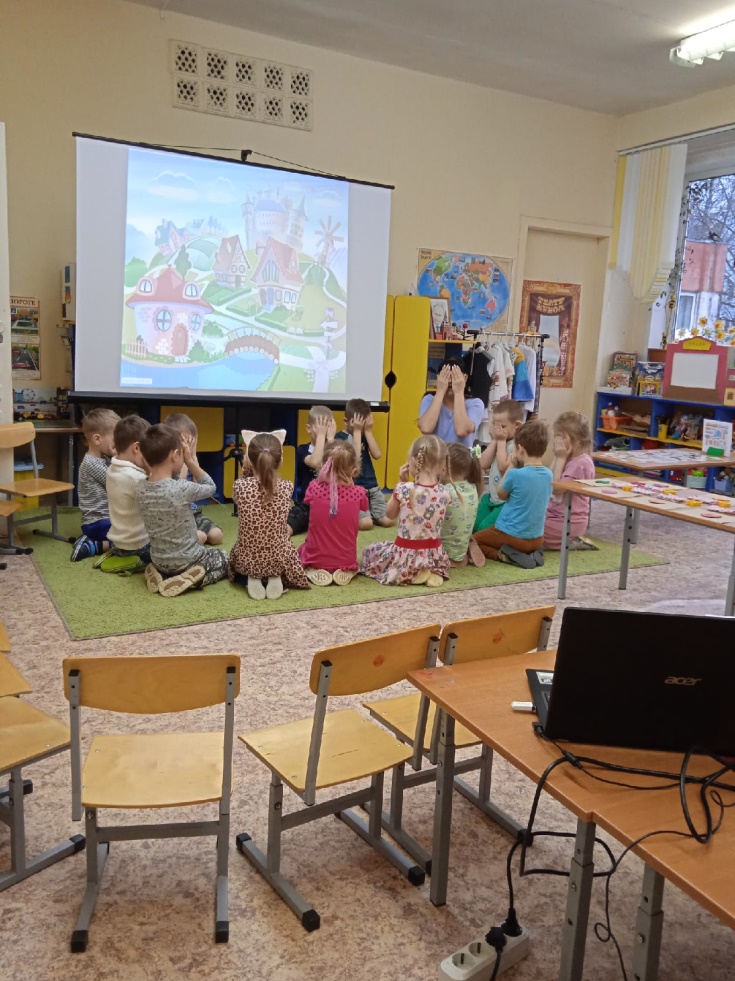 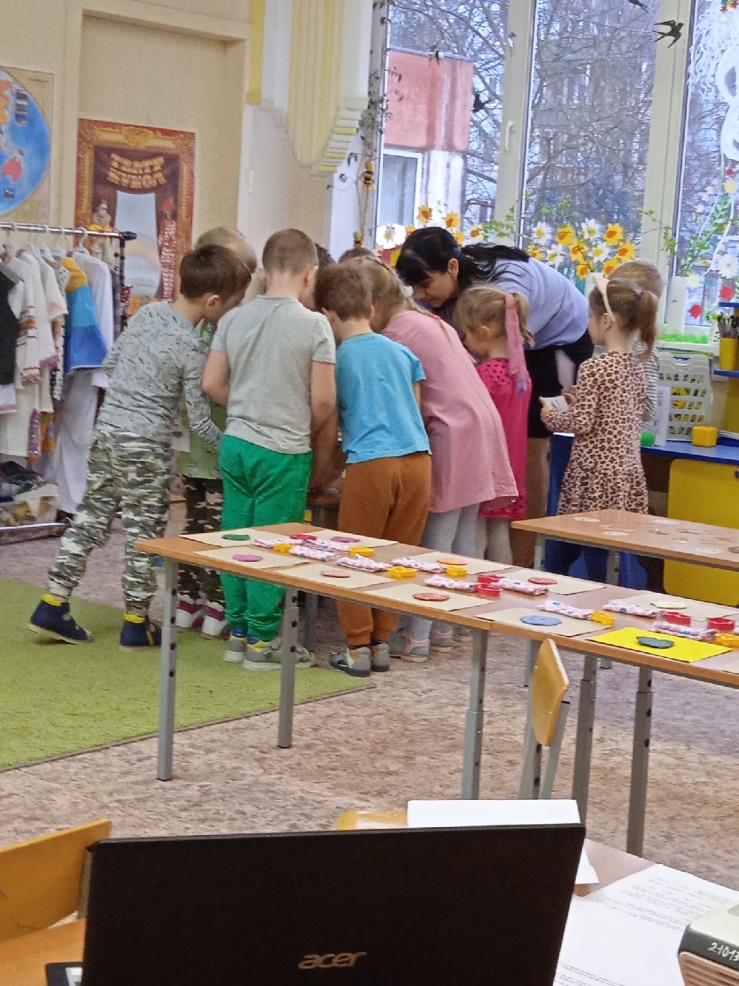 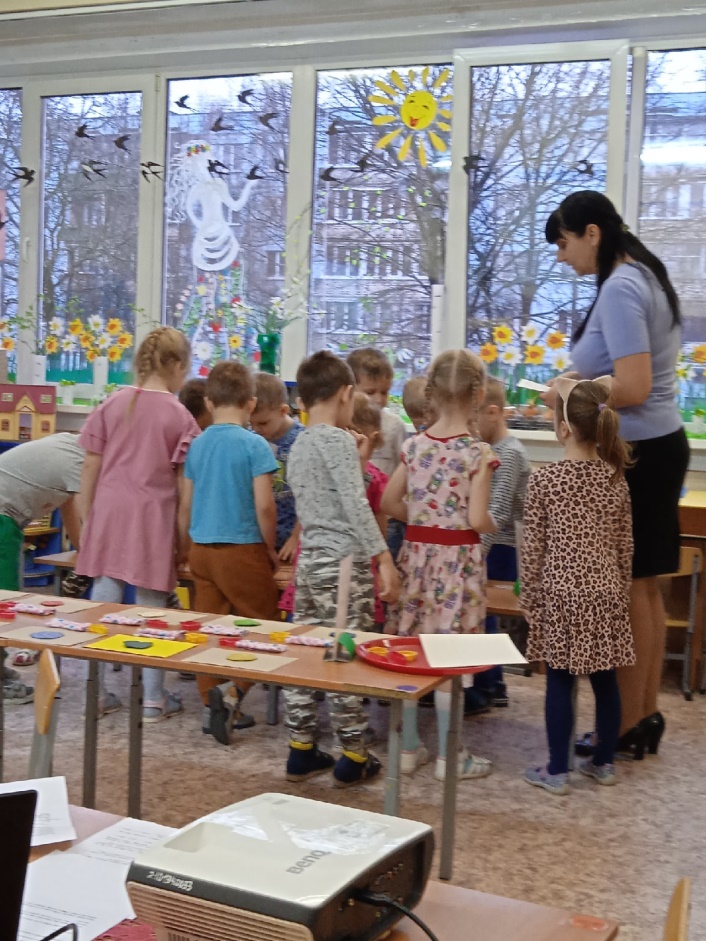 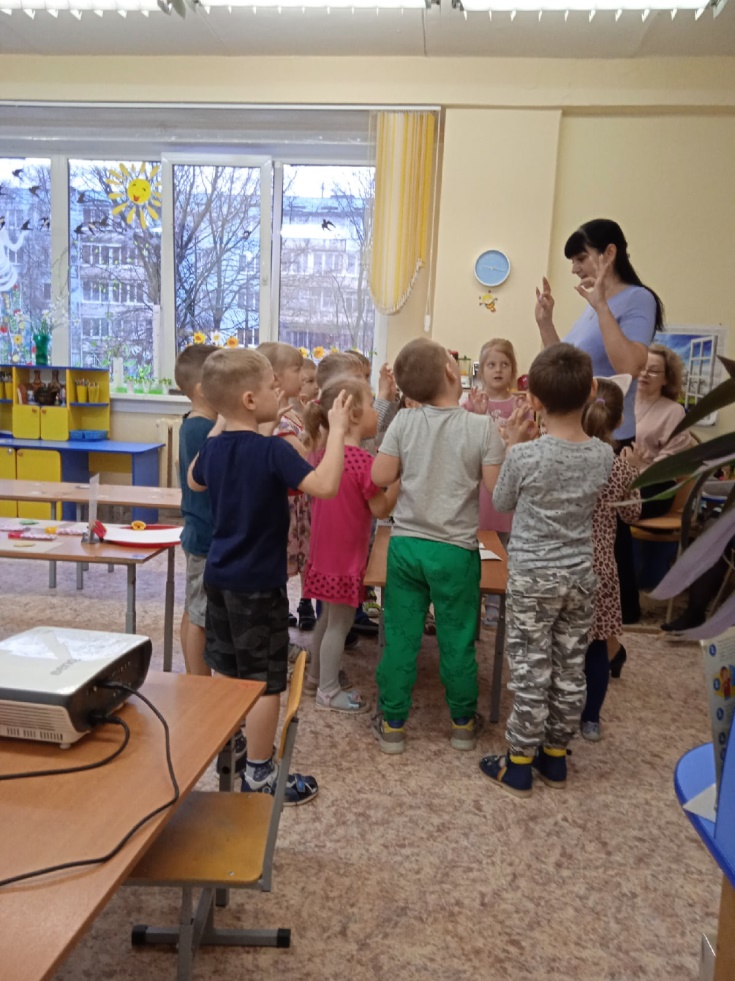 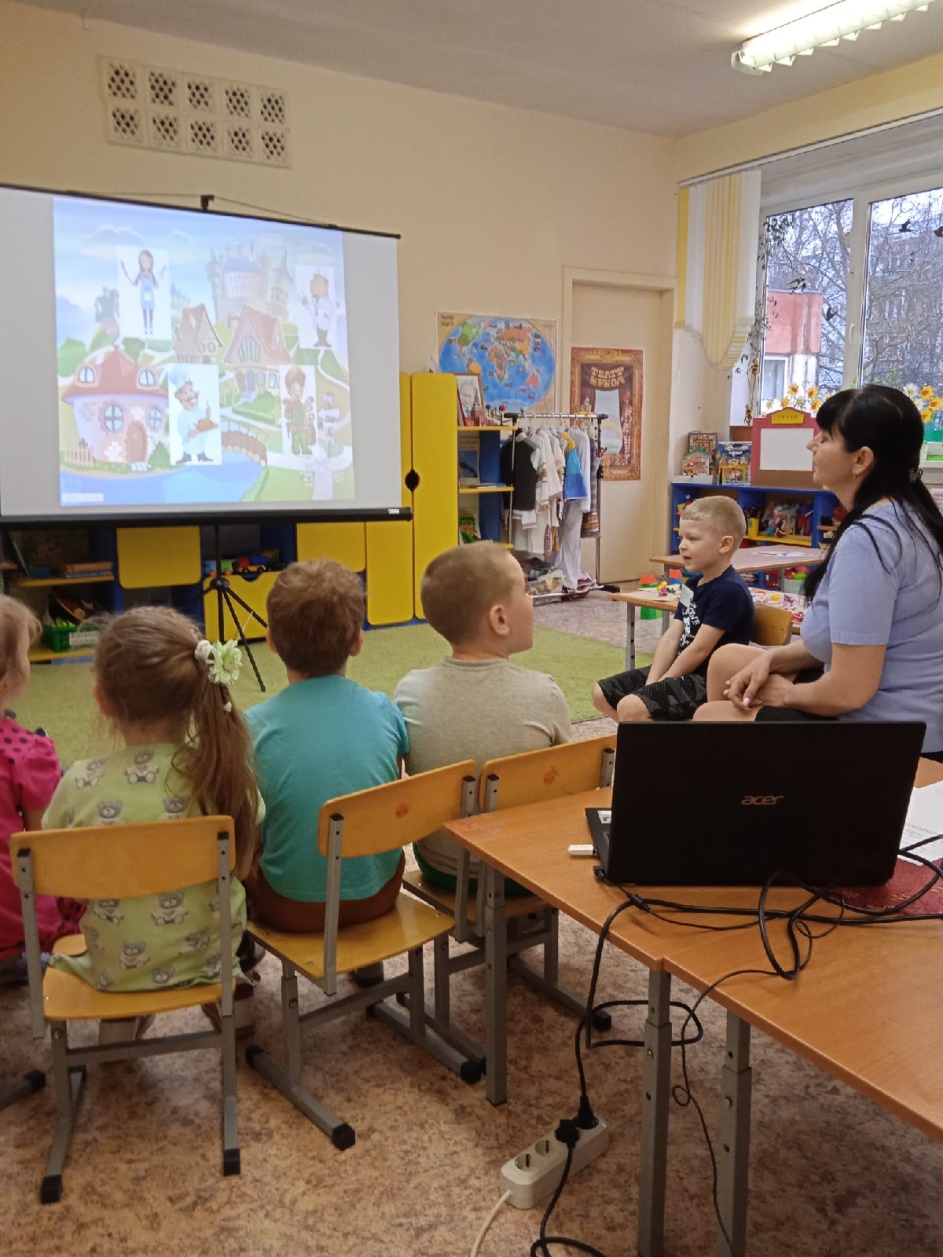 